HSC hub – EconomicsExamination preparation video supplementary resourceThis resource contains supplementary information to support the Economics examination preparation video. The content from each slide is contained below, along with a number of useful links from the NESA website pertaining to the contents within the video.Key slide contentBefore the exam dayDownload the HSC Timetable and highlight all of your examsPlan your revision schedule to match up with your examsGet a good night sleep before each exam.  Late nights will harm your performance Eat your breakfastMake sure you have all of your equipment readyMaterialsNESA allows the following items for all HSC examinations:Black pen (bring spares!)RulerHighlightersPencils (2B)SharpenerBottle of water in a clear bottleAlso allowed for the Economics exam:A NESA approved calculator – see NESA website for the approved list for the 2020/2021 HSCExam layoutIn Economics, the exam has 4 sections:Multiple Choice – 20 marksShort answer questions – 40 marksStimulus based extended response – 20 marksExtended response – 20 marksYou will have 5 minutes reading time before you begin the 3 hours of writing timeSection I: Multiple ChoiceInstructions are given at the start of the section and include and indicative time. Questions are all equal value of 1 markIn this section, questions tend to examine definitions and concepts, economic calculations, and applying economic analysis and reasoning skillsYour answer is not marked on the question paper but on a multiple-choice answer sheet attached to the paperLet’s look at an example – Section I (20 marks)2019 – Q3. Which of the following describes a benefit of an appreciation of the Australian dollar to the Australian economy? Increased trade deficitDecreased import volumeDecreased foreign debt repaymentsIncreased international competitivenessSection II (40 marks): Instructions are given at the start of the section and include an indicative time. Read the instruction section carefully.In this section, questions examine all parts of the content, economic theories and includes stimulus material. All questions in this section have multiple partsWhat does a good answer look like?make clear links between theory, evidence and economic examplesrefer to economic case studiesuse data as supporting evidence Let’s look at an example – Section II2019 – Q21. Outline a reason for the change in supply of the Australian dollar as shown in the diagram.  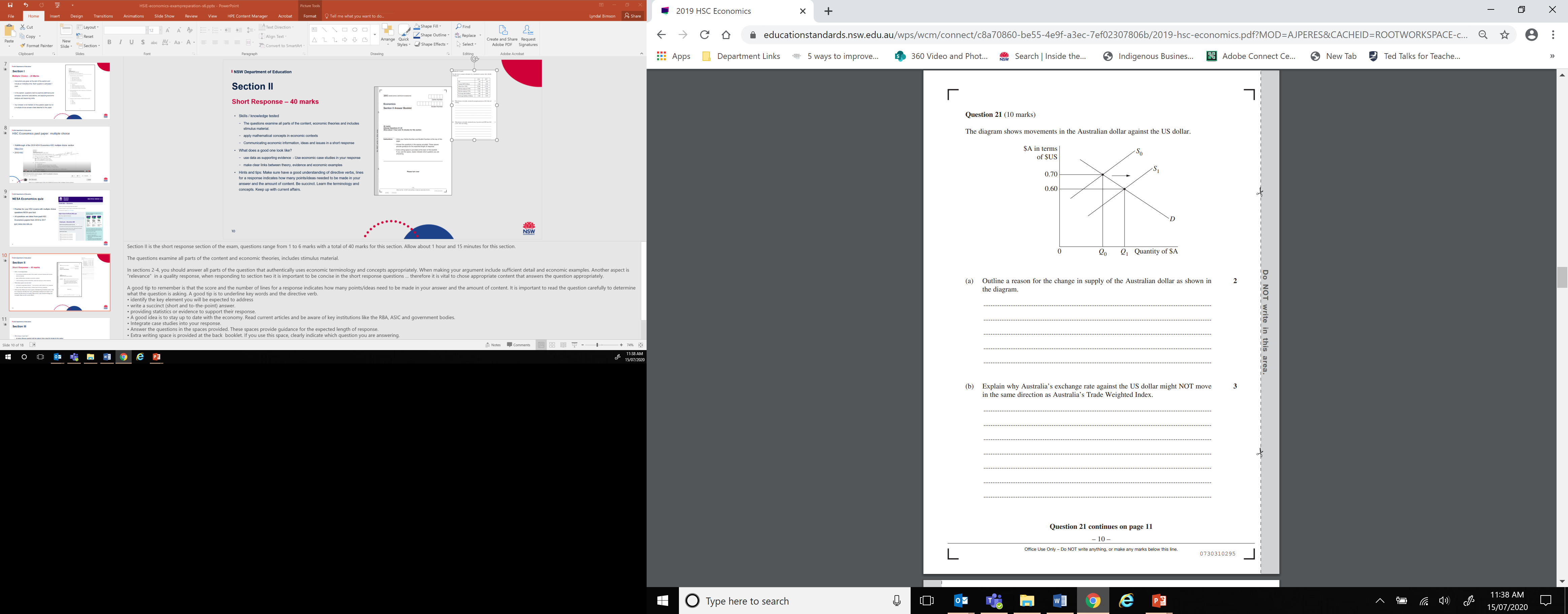 Section III: Stimulus based extended response (20 marks)Instructions are given at the start of the section and include an indicative time.A clear statement outlining how answers are assessed is written at the start of the section.  Please read this carefully.Two questions are provided in this section, however you are asked to attempt only one.What does a good one look like?use relevant economic terminology to support your response - use a plan to guide the responseyour response must refer to the economic information provided (Use the stimulus).Let’s look at an example – Section III – Q26. Discuss the effects of microeconomic policies on employment and inflation in the Australian economy. In your response, refer to the economic information provided.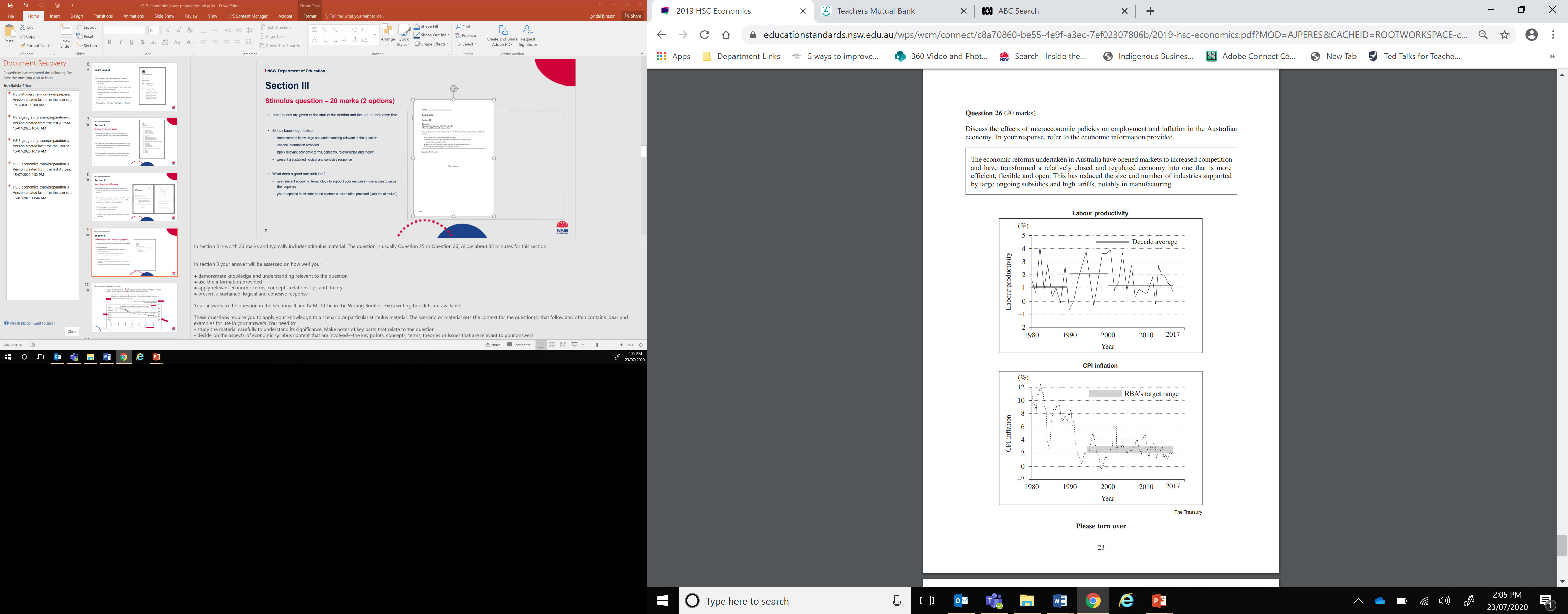 Section IV: Extended response (20 marks)Instructions are given at the start of the section and include an indicative time.A clear statement outlining how answers are assessed is written at the start of the section.  Please read this carefully.Two questions are provided in this section, however you are asked to attempt only one.What does a good one look like?well organised, cohesive and sustained arguments throughoutengage with the detail of what the question is askinguse and draw on theoretical graphs to emphasise relationships between variablesLet’s look at an example – Section IV2019 – Q28. Explain the effects of protectionist policies on both the Australian and the global economy.Ask your teacherFor other resources for EconomicsHow to access past papers and the marking guidelines so you can practice exam responsesFor more hints and tips for your exam and how to study effectively – they are the expert you have access to everydayAdditional linksNESA HSC Exam PacksEconomics Stage 6 SyllabusHSC Exam equipment list HSC Examination timetable